Western Australia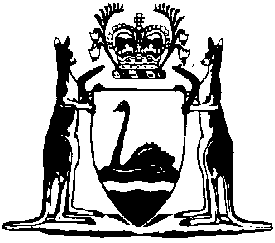 Lotteries Commission (Powerball) Rules 1996Compare between:[09 Aug 2007, 02-c0-02] and [08 Jun 2008, 02-d0-05]Western AustraliaLotteries Commission Act 1990Lotteries Commission (Powerball) Rules 1996Part 1 — Preliminary 1.	Citation 		These rules may be cited as the Lotteries Commission (Powerball) Rules 1996 1.	[Rule 1 amended in Gazette 16 Nov 2004 p. 5055.]2.	Commencement 		These rules come into operation on 17 May 1996.3.	Terms used in these rules		In these rules — 	agent means a person appointed by the Commission as its agent for purposes associated with games of powerball, and includes any branch or section of the Commission;authorised payout centre means an agent who has been authorised by the Commission to pay up to division 2 prizes;	barrel A means the barrel referred to in rule 19(a);	barrel A selection means one of the numbers — 	(a)	selected in the  of a game boardor	(b)	shown on the receipted ticket as a barrel A selection; 	entry means an entry as described in rule 8(6) or (7), or 9(2) or (3 	game means — 	(a)	that part of an entry consisting of 5 barrel A selections and a powerball selection; 	(b)	in relation to a simple Powerpik entry, that part of an entry consisting of 5 barrel A selections; and 	(c)	in relation to a Powerpik or other systems entry, one of the notional multiple games making up that systems entry; 	game board means  on ;	payout period means the period from the Friday after a powerball draw to the close of business on the day one year after that draw;powerball means a game of lotto conducted in accordance with these rules;	powerball barrel means the barrel referred to in rule 19(b);	Powerball Bloc means a group made up of the Commission and the designated authorities for the States of Queensland, South Australia, Victoria and New South Wales;	powerball draw means a lotto draw conducted in accordance with rule 19 and supervised in accordance with rule 16; 	powerball number means the number on the numbered ball drawn from the powerball barrel as part of a powerball draw;	powerball section means the section at the bottom of an entry coupon for a game of powerball, containing the numbers 1 to 45; 	powerball selection means the number — 	(a)	selected in the powerball section; or	(b)	shown on the receipted ticket as the powerball selection;	Powerpik means — 	(a)	a method of entry where 5 barrel A selections are made per entry, and the entry is assessed as if the correct powerball number were also selected for each entry; or	(b)	a method of systems entry where all selections made are barrel A selections, and the entry is assessed as if the correct powerball number were also selected for the systems entry;	prize fund means the fund maintained by the Powerball Bloc in accordance with the agreement referred to in rule 18 and consisting of the powerball prize pool and the prize reserve fund; 	prize pool means the prize pool referred to in rule 18(2)(a);	prize reserve fund means the fund referred to in rule 18(2)(b); receipted ticket means a ticket that is produced and issued by an agent as a result of processing  coupon or as a response to an oral request for entry; 	selling period means the period terminating at 6.00 p.m. on the day on which a powerball draw takes place, or 5.00 p.m. on that day, if so determined by the Commission from time to time;	total prize pool means the prize pool for a powerball draw, plus any jackpot from a previous draw and any amount that has been taken from the prize reserve fund under rule 25 to ensure that a guaranteed minimum division 1 prize pool can be met (if it is won);validation period means the period of time from a powerball draw to the close of business — 	(a)	on the second Thursday after that draw; or	(b)	if that Thursday is a public holiday, on the preceding business day before that Thursday;	winning number means, in relation to a powerball draw, any one of the 5 numbers drawn from barrel A in that draw.	[Rule 3 amended in Gazette 15 Nov 1996 p. 6524; 9 Mar 2001 p. 1332; 28 Mar 2002 p. 1764; 16 Nov 2004 p. 5055-6 and 5065.] [3A.	Repealed in Gazette 13 Oct 2006 p. 4412.]Part 2 — Requirements for entry 4.			The Commission must ensure that  for powerball displays — 	(a)	such details to facilitate entry; and	(b)	such instructions to subscribers, 		as the Commission considers necessary.	[Rule 4 amended in Gazette 16 Nov 2004 p. 5065.]5.	Methods of entry 	(1)	A person may enter powerball by — 	(a)	filling out  in accordance with rule 8 and — 	(i)	giving it to an agent; or	(ii)	posting it to the Commission;		or	(b)	making an oral request for entry in accordance with rule 9		and paying the appropriate amount as set out in Schedule 1.  or oral request for entry is invalid, and is to be rejected by an agent, if it has not been completed or made in accordance with these rules.	(3)	Any money tendered with a  or oral request that is rejected is to be refunded to the subscriber.	[Rule 5 amended in Gazette 16 Nov 2004 p. 5065.]6.	No limit to number of entries 		There is no limit on the number of entries a subscriber may make in a powerball draw. 	[Rule 6 amended in Gazette 16 Nov 2004 p. 5065.]7.	Super 66 entry 		A subscriber entering powerball in a particular week may, in conjunction with that entry, enter the super 66 draw for that week in accordance with the Lotteries Commission (Super 66) Rules 1996.	[Rule 7 inserted in Gazette 15 Nov 1996 p. 6524; amended in Gazette 16 Nov 2004 p. 5065.] 8.	Completion of 	[(1a)	Omitted under the Reprints Act 1984 s. 7(4)(g).]	(1)	To enter powerball using , a subscriber must — 	(a)	select — 	(i)	5 numbers out of the numbers 1 to 45 in the ; and	(ii)	one number out of the numbers 1 to 45 in the powerball section,		in each of at least 2 game boards on the 	(b)	select — 	(i)	between 3 and 20 numbers (other than 5 numbers) out of the numbers 1 to 45 in the ; and	(ii)	one number out of the numbers 1 to 45 in the powerball section,		in one or more game boards on the 	(c)	indicate that one or more entries is to be a simple Powerpik entry and, for the indicated entry or entries, select 5 numbers out of the numbers 1 to 45 in the  in one or more game boards on the or	(d)	indicate that one or more entries is to be a Powerpik systems entry and, for the indicated entry or entries, select between 3 and 4, or 6 to 15 numbers, out of the numbers 1 to 45 in the  in one or more game boards on the 	(2)	The number selected in the powerball section of a game board (for an entry that is not a Powerpik entry) may be the same as one of the numbers selected in the  of that game board.	(3)	A subscriber who has filled out  game board on  in accordance with rule 8(1)(b) may enter up to  further systems entries using the same  by selecting, in each further game board, the same number of barrel A selections as were selected in the game board and one powerball selection.	(3a)	A subscriber who has filled out  game board  on an entry coupon in accordance with rule 8(1)(d) may fill out up to  further Powerpik entries using the same  by selecting, in each further game board, the same number of barrel A selections as were selected in the game board	(4)	The subscriber must also mark in the appropriate boxes on the  — 	(a)	whether the method of entry is a Powerpik entry;	(b)	whether the  is to be entered in powerball for one week for 2, 5 or 10 consecutive weeks; and	(c)	whether the method of entry is a “systems” entry, being either a systems 3-4 or a systems 6-20, depending on the number of barrel A selections in each completed game board. 	(5)	 — 	(a)	must be marked by hand in blue ball point pen or pencil in accordance with the instructions on that entry ; and	(b)	must not be generated or marked by mechanical or electronic means.	(6)	If a subscriber selects, in each completed game board on the  — 	(a)	a selection from the powerball barrel and 5 barrel A selections, the resulting receipted ticket constitutes one entry (made up of up to  games) in powerball; or	(b)	a selection from the powerball barrel and between 3 and 20 barrel A selections (but not 5 numbers), the resulting receipted ticket constitutes one entry in powerball for each completed game board on the .	(7)	If a subscriber selects, in each completed game board on  marked as a Powerpik entry between 3 and 15 barrel A selections, the resulting receipted ticket constitutes one Powerpik entry in powerball for each completed game board on the .	[Rule 8 amended in Gazette 15 Nov 1996 p. 6524; 9 Mar 2001 p. 1332; 16 Nov 2004 p. 5056-7 and 5065-6; 26 Jun 2007 p. 3049.] 9.	Oral request for entry	(1)	To enter powerball without  coupon, a subscriber must make an oral request to an agent stating — 	(a)	that the entry is for powerball;	(b)	whether the subscriber wishes to select — 	(i)	5 barrel A selections and a powerball selection; or	(ii)	between 3 and 20 barrel A selections (other than 5 numbers) and a powerball selection (ie. a systems entry);	(c)	if the subscriber selects 5 barrel A selections and a powerball selection	(d)	whether the entry is to be entered in powerball for one week for 2, 5 or 10 consecutive weeks.	(2)	If a subscriber requests — 	(a)	5 barrel A selections and a powerball selection, the entry will be entered in  games  under subrule (1)(c); or	(b)	between 3 and 20 barrel A selections (other than 5 numbers) and a powerball selection, the entry will be entered as one systems entry,		and the resulting receipted ticket constitutes one entry in powerball.	(3)	If a subscriber requests between 3 and 15 barrel A selections and no powerball selection, the entry will be entered as one Powerpik entry and the resulting receipted ticket constitutes one Powerpik entry in powerball.	[Rule 9 amended in Gazette 15 Nov 1996 p. 6524; 29 Apr 1997 p. 2149; 9 Mar 2001 p. 1332-3; 16 Nov 2004 p. 5058 and 5065-6; 26 Jun 2007 p. 3049.] [9A.	Repealed in Gazette 13 Oct 2006 p. 4412.]10.	Entry by mail 	(1)	In this rule — 	postal entry means  coupon posted by a subscriber in accordance with rule 5(1)(a)(ii) and received by the Commission.	(2)	If payment with a postal entry is tendered by cheque, the Commission is under no duty to issue a receipted ticket until that cheque has been cleared.	(3)	Where the amount tendered with a postal entry is insufficient to enable the requested number of games or systems entries, or Powerpik entries or Powerpik systems entries, to be entered (but is sufficient to enter the minimum number of games), the Commission must enter the entry in the maximum number of games or systems entries, or Powerpik entries or Powerpik systems entries, that can be entered using the amount tendered, and refund any balance to the subscriber.	(4)	If one or more of the game boards on a postal entry contains too many selected numbers in the  or the powerball section the Commission may ignore the highest selected number or numbers in that panel when producing a receipted ticket from that .	(5)	If one or more of the game boards on a postal entry contains too few selected numbers, the Commission may — 	(a)	ignore the game boards with too few numbers and produce a receipted ticket from the remaining game boards; or	(b)	reject the entry,		and refund the balance to the subscriber.	(6)	If a postal entry is bent or creased to the extent that a computer terminal will not accept or correctly read the , the Commission may produce a receipted ticket that reflects the Commission’s determination of the subscriber’s intentions as shown by the entry.	(7)	If a request for entry is received by the Commission by mail, together with the correct payment, but  is not enclosed, the Commission may produce a receipted ticket that reflects the request as if it were an oral request.	(8)	If a postal entry is specified as being an entry in one or more specified powerball draws the Commission must — 	(a)	enter the entry in draw or draws requested; or	(b)	if the selling period for one or more of the specified draws has passed, enter the entry in the requested number of powerball draws commencing with the next powerball draw for which the selling period has not finished. 	(9)	The Commission is not responsible for the security or loss of a receipted ticket after it has been posted.	[Rule 10 amended in Gazette 16 Nov 2004 p. 5059 and 5065-6; 26 Jun 2007 p. 3049.]11.	Receipted tickets 	(1)	Where a person gives to an agent  completed in accordance with these rules and makes the appropriate payment, the agent must use that  to generate a receipted ticket or tickets and give it or them to the subscriber.	(2)	Where a person makes an oral request for entry in accordance with these rules and makes the appropriate payment, the agent must generate a receipted ticket or tickets (with randomly selected numbers generated by computer) in accordance with the subscriber’s instructions and give it or them to the subscriber.	[(3)	repealed]	(4)	Subject to rule 10, where a person posts , completed in accordance with these rules, to the Commission with the appropriate payment, the Commission must, when it receives that , use that  to generate a receipted ticket or tickets and post it or them by ordinary mail to the subscriber at the return address accompanying the entry.	[Rule 11 amended in Gazette 15 Nov 1996 p. 6524.] 12.	Surrender of receipted ticket 	(1)	subscriber may surrender a receipted ticket for any reason — 	(a)	to the selling point at which it was purchased;	(b)	on the day on which it was purchased;	(c)	prior to the close of the day’s powerball business for that selling point; and	(d)	within the selling period for that ticket.	(2)	If a subscriber surrenders a receipted ticket, the subscriber is entitled to a full refund from the agent or a further receipted ticket in exchange for the surrendered ticket.	[Rule 12 amended in Gazette 15 Nov 1996 p. 6524; 9 Mar 2001 p. 1333; 16 Nov 2004 p. 5065-6.] 13.	Accuracy of receipted ticket 		An agent who generates a receipted ticket by processing  or as a result of an oral request for entry is under no duty to ensure that receipted ticket accurately reflects the  coupon or request.14.	Validity of receipted ticket 	(1)	Subject to  (2), a receipted ticket is  by the Commission that  entry, or a number of systems entries or Powerpik entries or Powerpik systems entries, as appearing on the ticket,  the numbered powerball draw or draws shown on the ticket.	(2)	Subrule (1) does not apply to a receipted ticket that — 	(a)	has been surrendered in accordance with rule 12;	(b)	has, during the selling period prior to the relevant powerball draw, been found to be invalid as a result of non-compliance with rule 8(5)(b); or	(c)	is forged or altered, or obtained as a direct result of fraud, by the subscriber or person claiming a prize.	[Rule 14 amended in Gazette 15 Nov 1996 p. 6524; 16 Nov 2004 p. 5059 and 5065-6; 13 Oct 2006 p. 4413.] Part 3 — General duties of Commission 15.	Powerball draws to be numbered 	(1)	Each powerball draw conducted by the Commission is to be identified with a “draw number”.	[(2)	repealed]	[Rule 15 amended in Gazette 15 Nov 1996 p. 6524; 16 Nov 2004 p. 5065.] 16.	Powerball to be supervised		Powerball is to be supervised in accordance with the relevant regulations of the State or Territory in which the draw takes place.	[Rule 16 inserted in Gazette 9 Mar 2001 p. 1333; amended in Gazette 16 Nov 2004 p. 5065.]17.	Publication of results 		After each powerball draw the Commission must publish, in a daily newspaper in this State — 	(a)	the “draw number” for that powerball draw;	(b)	the 5 winning numbers drawn from barrel A and the powerball number; 	(c)	the prize pool for each division;	(d)	the amount allocated to a winning game in each division; 	(e)	the validation period and the date after which division 1 prizes will be paid; 	(f)	the amount, if any, to carry over as a jackpot to the division 1 prize pool for the next powerball draw; and	(g)	the total prize pool for that powerball draw. 	[Rule 17 amended in Gazette 16 Nov 2004 p. 5065.]18.	Powerball Bloc prize pool and prize reserve fund 	(1)	The Commission must contribute 60% of all subscriptions received for each powerball draw to a combined Powerball Bloc prize fund in accordance with the appropriate agreement.	(2)	The total contribution under subrule (1) is to be divided so that — 	(a)	not less than 55% of the Commission’s subscriptions go to the Powerball Bloc prize pool; and	(b)	the balance of the contribution goes to the Powerball Bloc prize reserve fund.	(3)	The prize reserve fund may only be distributed as additional prize money, in such amounts and in such powerball draws, as are agreed by the members of the Powerball Bloc. 	[Rule 18 amended in Gazette 16 Nov 2004 p. 5065; 29 Sep 2006 p. 4272; 26 Jun 2007 p. 3049.]Part 4 — Powerball draw 	[Heading amended in Gazette 16 Nov 2004 p. 5060.]19.	Powerball draw 		A powerball draw consists of the mechanical, equally random selection of — 	(a)	5 numbered balls from balls individually numbered from 1 to 45 inclusive from a barrel called “Barrel A”; and	(b)	one numbered ball from balls individually numbered from 1 to 45 inclusive from a barrel called “the Powerball Barrel”,		in a manner and using such equipment as the Commission or the designated authority determines.	[Rule 19 amended in Gazette 9 Mar 2001 p. 1333; 16 Nov 2004 p. 5065.]20.	Criteria for powerball prizes 	(1)	In a powerball draw the holder of a receipted ticket wins — 	(a)	division 1, if 5 winning numbers from barrel A and the powerball number;	(b)	division 2, if 5 winning numbers from barrel A; 	(c)	division 3, if any 4 of the 5 winning numbers from barrel A and the powerball number; 	(d)	division 4, if any 3 of the 5 winning numbers from barrel A and the powerball number; 	(e)	division 5, if any 4 of the 5 winning numbers from barrel A; 	(f)	division 6, if any 2 of the 5 winning numbers from barrel A and the powerball number; or	(g)	division 7, if any 3 of the winning numbers from barrel A, 		are selected in the one game.	(2)	For the purposes of this rule, a Powerpik entry is taken to have selected the powerball number in a game.	[Rule 20 amended in Gazette 16 Nov 2004 p. 5060 and 5065.]21.	Only systems entry can win in more than one division 	(1)	The holder of a receipted ticket may claim a prize in only one division for each powerball game entered with that ticket. 	(2)	The holder of a receipted ticket which contains a systems entry or Powerpik systems entry may claim a prize in one division for each notional game making up that systems entry or Powerpik systems entry, which can result in prizes in more than one division for that entry as set out in Schedule 3.	[Rule 21 amended in Gazette 16 Nov 2004 p. 5060 and 5065.]22.	Distribution of prize pool 	(2)	The prize pool for a division is to be divided equally between the winning games in that division.	(3)	The Commission may round off the individual entitlement for a prize in a division (other than division 1) to the nearest sum containing a 5 cent multiple.	(4)	Where a rounding off takes place under subrule (3), the Commission may adjust the prize pool for division 1 to ensure that the whole of the prize pool for that draw is distributed.	[Rule 22 amended in Gazette 16 Nov 2004 p. 5065; 13 Oct 2006 p. 4413; 26 Jun 2007 p. 3049.]23.	Division 1 jackpot 	(1)	If no one  a division 1 prize in a particular powerball draw, then the division 1 prize pool for that draw (calculated without any prize reserve fund augmentation) is to be added to, and then forms part of, the division 1 prize pool for the next powerball draw.	(2)	If no one  a division 1 prize for 25 consecutive powerball jackpot draws (ie. a total of 26 consecutive draws), the accumulated division 1 prize pool in that 25th jackpot draw is to be added to the division 2 prize pool in that draw.	(3)	If a division 1 prize pool is to be distributed to division 2 winners, the prize money is still treated as a division 1 prize for the purposes of claiming and payment of prizes.	[Rule 23 amended in Gazette 16 Nov 2004 p. 5065.]24.	Division 2 - 6 prize pools may go to next lower division 		If no one wins a prize in division 2, 3, 4, 5 or 6 in a particular powerball draw, then the prize pool for that division is to be added to the prize pool for the next lower division in which there is at least one winner in that powerball draw.	[Rule 24 amended in Gazette 16 Nov 2004 p. 5065.]25.	Bonus draws and guaranteed prize pools 	(1)	The Commission may from time to time declare a powerball draw to be a “Bonus” draw and fix a minimum guaranteed prize pool for division 1 in that draw.	(2)	The Commission may add all or part of the prize reserve fund to the division 1 prize pool in a “Bonus” draw to increase the division 1 prize pool to the guaranteed amount and any amount so added forms part of that prize pool.	(3)	Where a “Bonus” draw is declared under this rule, and a jackpot division 1 prize coincides with that draw, the Commission may elect to reduce the augmentation under subrule (2) by the amount of the jackpot.	(4)	If — 	(a)	no one  a division 1 prize in a Bonus draw; and	(b)	all or part of the prize reserve fund would have to have been used to increase the division 1 prize pool to a guaranteed amount had there been a division 1 winner, 		the amount of the reserve that would have been so used is to be returned to the prize reserve fund and is not to be counted when calculating the jackpot prize pool for the next powerball draw.	[Rule 25 amended in Gazette 16 Nov 2004 p. 5065.]26.	Division 1 prizes 	(1)	To claim a division 1 prize in a powerball draw the holder of a winning receipted ticket must present it at the Commission’s head office within the payout period for that draw.	(2)	Subject to subrule (3), a division 1 prize in a powerball draw is to be paid — 	(a)	by the Commission; 	(b)	by cheque or in any other manner determined by the Commission;	(c)	after the validation period for that draw.	(3)	Where a division 1 winning receipted ticket is presented to the Commission and details set out in the space provided on the receipted ticket for the prize winners details are not sufficient to establish — 	(a)	the identity of the prize winner; 	(b)	the name and address of the person to be paid; and	(c)	if multiple names and addresses appear on the ticket, which of the named people is to be paid,		the Commission may — 	(d)	accept the claim but refuse to pay the prize until it is satisfied of the details referred to in paragraphs (a), (b) and (c); 	(e)	where multiple names and addresses appear on the ticket, accept the claim and pay the prize to the person whose name appears first; or	(f)	reject the claim. 	(4)	In order to satisfy itself of the details referred to in subrule (3)(a), (b) and (c), the Commission may request a statutory declaration containing such information as it may require as to the identity of the prize winner and person to be paid. 	(5)	Where the holder of a receipted ticket wins a division 1 prize in a powerball draw and one or more other prizes on the same ticket, none of those prizes are to be paid until after the validation period for that draw.	[Rule 26 amended in Gazette 16 Nov 2004 p. 5065-6.]27.	Division 2 prizes 	(1)	To claim a division 2 prize in a powerball draw the holder of a winning receipted ticket must present it to the Commission or an authorised payout centre within the payout period for that draw.	(2)	A division 2 prize is to be paid — 	(a)	by the Commission or an authorised payout centre; 	(b)	by cheque or in any other manner determined by the Commission;	(c)	to the holder of the winning receipted ticket; and	(d)	after the receipted ticket is presented to the Commission or authorised payout centre. 	[Rule 27 amended in Gazette 16 Nov 2004 p. 5065-6.]28.	Division 3, 4, 5, 6 and 7 prizes 	(1)	To claim a division 3, 4, 5, 6 or 7 prize in a powerball draw the holder of a winning receipted ticket must present it to an agent within the payout period for that draw.	(2)	A division 3, 4, 5, 6 or 7 prize is to be paid to the holder of the winning receipted ticket — 	(a)	if it is $500 or less — 	(i)	by the Commission, an authorised payout centre or any other agent;	(ii)	in cash or in any other manner determined by the Commission; and	(iii)	after the receipted ticket is presented to the Commission, authorised payout centre or agent; 		or	(b)	if it is more than $500 — 	(i)	by the Commission, an authorised payout centre or an agent who has been authorised by the Commission to pay prizes over $500;	(ii)	by cheque or in any other manner determined by the Commission; and	(iii)	after the receipted ticket is presented to the Commission, authorised payout centre or authorised agent. 	[Rule 28 amended in Gazette 16 Nov 2004 p. 5065-6.]29.	Commission may require a statutory declaration 	(1)	Before paying any prize the Commission may require the holder of a receipted ticket to complete a statutory declaration stating that the person has not, or is not to that person’s knowledge part of a  which has, acted in a manner contrary to the Act or these rules in relation to a receipted ticket.	(2)	If the holder of a receipted ticket refuses or fails to provide a statutory declaration when required to do so, the Commission may refuse to pay a prize to that person.30.	Publication of names and addresses of prize winners 		The Commission may publish the name and address of any prize recipient unless the back of the winning receipted ticket is marked to indicate that the person’s name and address is not for publication.31.	Player Registration Service 	(1)	A “Player Registration Service” (PRS) number — 	(a)	is a number which may be printed on a receipted ticket, corresponding to a name and address to which an unclaimed prize won by that ticket can be sent; and	(b)	is valid for 5 years from the date of issue.	(2)	 a to a subscriber the  of $10.00.	(3)	A person who presents a winning receipted ticket that is endorsed with a  number, within 5 weeks of the relevant draw, will be paid in accordance with these rules, unless —	(a)	the Commission has been notified that the particular ticket has been lost or stolen, in time to set up appropriate monitoring or cancellation processes; or	(b)	the Commission requests verification of ownership or identity at the time of presentation, by means of a statutory declaration, and that verification is not provided.	(4)	The prize entitlement of a winning receipted ticket that —	(a)	is endorsed with a  number; and 	(b)	is not claimed, or paid, within 5 weeks of the relevant draw,		will be paid in a manner determined by the Commission to the person named, and at the address recorded, .	(5)	Payment of a prize entitlement under subrule (3) or (4) discharges the liability of the Commission in relation to any particular winning receipted ticket that is endorsed with a  number, and  by a subscriber  does not entitle the subscriber to claim a prize from the Commission that has already been paid.	[Rule 31 amended in Gazette 31 Oct 1997 p. 6017; 9 Mar 2001 p. 1333-4; 8 Aug 2003 p. 3580; 13 Oct 2006 p. 4413.] Part 5 — Miscellaneous 32.	Instructions 	(1)	The subscriber, the holder of a receipted ticket and any other person claiming a prize should follow the instructions on any  coupon used, and on the back of the receipted ticket.	(2)	If there is an inconsistency between the instructions on  coupon or receipted ticket and these rules, these rules prevail to the extent of the inconsistency.33.	Rules to be made available 	(1)	A copy of these rules must be kept at every selling point and must be made available for public inspection on request.	(2)	The Commission may also publicize these rules, and any amendment to them, in any other manner it thinks fit.34.	Decisions of Commission final 		A decision or determination of the Commission in relation to a powerball draw or an entry in powerball and the declaration and payment of prizes under these rules is final and binding on subscribers, the holders of receipted tickets and any other person claiming a prize in a powerball draw.	[Rule 34 amended in Gazette 16 Nov 2004 p. 5065-6.][Part 6 omitted under the Reprints Act 1984 s. 7(4)(f) and (g).]Schedule1 cost of entry drawThe cost of entering a powerball draw is made up of a subscription of  cents per game and an agent’s componentas follows — 	[Schedule in Gazette  Jun  p. 1.]	[Schedule 3 amended in Gazette 16 Nov 2004 p. 5062-4.]Schedule4Summaryof parameters within which powerball is conducted	[Heading  in Gazette  p. .]	[Schedule4  in Gazette 6 Jun Notes1	This is a compilation of the Lotteries Commission (Powerball) Rules 1996 and includes the amendments made by the other written laws referred to in the following table.  The table also contains information about any reprint.Compilation table2	Now known as the Lotteries Commission (Powerball) Rules 1996; citation changed (see note under r. 1).SystemSystemSystemSystemSystemSystemgames3344 6 6 6 6 6 66 7 7 7 7 7 721 8 8 8 8 8 856 9 9 9 9 9 9126 10 10 10 10 10 10252 11 11 11 11 11 11462 12 12 12 12 12 12792 13 13 13 13 13 131 287 14 14 14 14 14 142 002 15 15 15 15 15 153 003 16 16 16 16 16 164 368 17 17 17 17 17 176 188 18 18 18 18 18 188 568 19 19 19 19 19 1911 628 20 20 20 20 20 2015 504PowerpikPowerpik3333338 745444441 84555555456666627077777945888882 520999995 670101010101011 340111111111120 790121212121235 640131313131357 915141414141490 0901515151515135 135135 135Schedule 3[Rule 21(2)]Systems entry prize schedulePowerball	[Heading amended in Gazette 16 Nov 2004 p. 5062.]			     NUMBER OF PRIZESSYSTEMS201
–
75
1050
–
4550
--
1
-
-
75
-
1050-
-
16
480
-
3360
-Schedule 3[Rule 21(2)]Systems entry prize schedulePowerball	[Heading amended in Gazette 16 Nov 2004 p. 5062.]			     NUMBER OF PRIZESSYSTEMS191
–
70
910
–
3640
--
1
-
-
70
-
910-
-
15
420
-
2730
-Schedule 3[Rule 21(2)]Systems entry prize schedulePowerball	[Heading amended in Gazette 16 Nov 2004 p. 5062.]			     NUMBER OF PRIZESSYSTEMS181
-
65
780
-
2860
--
1
-
-
65
-
780-
-
14
364
-
2184
-Schedule 3[Rule 21(2)]Systems entry prize schedulePowerball	[Heading amended in Gazette 16 Nov 2004 p. 5062.]			     NUMBER OF PRIZESSYSTEMS171
-
60
660
-
2200
--
1
-
-
60
-
660-
-
13
312
-
1716
-Schedule 3[Rule 21(2)]Systems entry prize schedulePowerball	[Heading amended in Gazette 16 Nov 2004 p. 5062.]			     NUMBER OF PRIZESSYSTEMS161
-
55
550
-
1650
--
1
-
-
55
-
550-
-
12
264
-
1320
-Schedule 3[Rule 21(2)]Systems entry prize schedulePowerball	[Heading amended in Gazette 16 Nov 2004 p. 5062.]			     NUMBER OF PRIZESSYSTEMS151
-
50
450
-
1200
--
1
-
-
50
-
450-
-
11
220
-
990
-Schedule 3[Rule 21(2)]Systems entry prize schedulePowerball	[Heading amended in Gazette 16 Nov 2004 p. 5062.]			     NUMBER OF PRIZESSYSTEMS141
-
45
360
-
840
--
1
-
-
45
-
360-
-
10
180
-
720
-Schedule 3[Rule 21(2)]Systems entry prize schedulePowerball	[Heading amended in Gazette 16 Nov 2004 p. 5062.]			     NUMBER OF PRIZESSYSTEMS131
-
40
280
-
560
--
1
-
-
40
-
280-
-
9
144
-
504
-Schedule 3[Rule 21(2)]Systems entry prize schedulePowerball	[Heading amended in Gazette 16 Nov 2004 p. 5062.]			     NUMBER OF PRIZESSYSTEMS121
-
35
210
-
350
--
1
-
-
35
-
210-
-
8
112
-
336
-Schedule 3[Rule 21(2)]Systems entry prize schedulePowerball	[Heading amended in Gazette 16 Nov 2004 p. 5062.]			     NUMBER OF PRIZESSYSTEMS111
-
30
150
-
200
--
1
-
-
30
-
150-
-
7
84
-
210
-Schedule 3[Rule 21(2)]Systems entry prize schedulePowerball	[Heading amended in Gazette 16 Nov 2004 p. 5062.]			     NUMBER OF PRIZESSYSTEMS101
-
25
100
-
100
--
1
-
-
25
-
100-
-
6
60
-
120
-Schedule 3[Rule 21(2)]Systems entry prize schedulePowerball	[Heading amended in Gazette 16 Nov 2004 p. 5062.]			     NUMBER OF PRIZESSYSTEMS91
-
20
60
-
40
--
1
-
-
20
-
60-
-
5
40
-
60
-Schedule 3[Rule 21(2)]Systems entry prize schedulePowerball	[Heading amended in Gazette 16 Nov 2004 p. 5062.]			     NUMBER OF PRIZESSYSTEMS81
-
15
30
-
10
--
1
-
-
15
-
30-
-
4
24
-
24
-Schedule 3[Rule 21(2)]Systems entry prize schedulePowerball	[Heading amended in Gazette 16 Nov 2004 p. 5062.]			     NUMBER OF PRIZESSYSTEMS71
-
10
10
-
-
--
1
-
-
10
-
10
10-
-
3
12
-
6
-Schedule 3[Rule 21(2)]Systems entry prize schedulePowerball	[Heading amended in Gazette 16 Nov 2004 p. 5062.]			     NUMBER OF PRIZESSYSTEMS61
-
5
-
-
-
--
1
-
-
5
-
--
-
2
4
-
-
-Schedule 3[Rule 21(2)]Systems entry prize schedulePowerball	[Heading amended in Gazette 16 Nov 2004 p. 5062.]			     NUMBER OF PRIZESSYSTEMS4-
-
-
-
-
-
--
-
-
-
-
-
-1
-
40
-
-
-
-Schedule 3[Rule 21(2)]Systems entry prize schedulePowerball	[Heading amended in Gazette 16 Nov 2004 p. 5062.]			     NUMBER OF PRIZESSYSTEMS3-
-
-
-
-
-
--
-
-
-
-
-
--
-
-
-
-
-
-Schedule 3[Rule 21(2)]Systems entry prize schedulePowerball	[Heading amended in Gazette 16 Nov 2004 p. 5062.]PRIZE
DIVISIONS1
2
3
4
5
6
71
2
3
4
5
6
71
2
3
4
5
6
7Schedule 3[Rule 21(2)]Systems entry prize schedulePowerball	[Heading amended in Gazette 16 Nov 2004 p. 5062.]WINNING
NUMBERS5 winning numbers
and the 
powerball
number5 winning numbers4 winning numbers
and the
powerball number			     NUMBER OF PRIZESSYSTEMS20-
-
-
-
16
-
480-
-
-
136
-
2040
--
-
-
-
-
-
136-
-
-
-
-
816
-			     NUMBER OF PRIZESSYSTEMS19-
-
-
-
15
-
420-
-
-
120
-
1680
--
-
-
-
-
-
120-
-
-
-
-
680
-			     NUMBER OF PRIZESSYSTEMS18-
-
-
-
14
-
364-
-
-
105
-
1365
--
-
-
-
-
-
105-
-
-
-
-
560
-			     NUMBER OF PRIZESSYSTEMS17-
-
-
-
13
-
312-
-
-
91
-
1092
--
-
-
-
-
-
91-
-
-
-
-
455
-			     NUMBER OF PRIZESSYSTEMS16-
-
-
-
12
-
264-
-
-
78
-
858
--
-
-
-
-
-
78-
-
-
-
-
364
-			     NUMBER OF PRIZESSYSTEMS15-
-
-
-
11
-
220-
-
-
66
-
660
--
-
-
-
-
-
66-
-
-
-
-
286
-			     NUMBER OF PRIZESSYSTEMS14-
-
-
-
10
-
180-
-
-
55
-
495
--
-
-
-
-
-
55-
-
-
-
-
220
-			     NUMBER OF PRIZESSYSTEMS13-
-
-
-
9
-
144-
-
-
45
-
360
--
-
-
-
-
-
45-
-
-
-
-
165
-			     NUMBER OF PRIZESSYSTEMS12-
-
-
-
8
-
112-
-
-
36
-
252
--
-
-
-
-
-
36-
-
-
-
-
120
-			     NUMBER OF PRIZESSYSTEMS11-
-
-
-
7
-
84-
-
-
28
-
168
--
-
-
-
-
-
28-
-
-
-
-
84
-			     NUMBER OF PRIZESSYSTEMS10-
-
-
-
6
-
60-
-
-
21
-
105
--
-
-
-
-
-
21-
-
-
-
-
56
-			     NUMBER OF PRIZESSYSTEMS9-
-
-
-
5
-
40-
-
-
15
-
60
--
-
-
-
-
-
15-
-
-
-
-
35
-			     NUMBER OF PRIZESSYSTEMS8-
-
-
-
4
-
24-
-
-
10
-
30
--
-
-
-
-
-
10-
-
-
-
-
20
-			     NUMBER OF PRIZESSYSTEMS7-
-
-
-
3
-
12-
-
-
6
-
12
--
-
-
-
-
-
6-
-
-
-
-
10
-			     NUMBER OF PRIZESSYSTEMS6-
-
-
-
2
-
4-
-
-
3
-
3
--
-
-
-
-
-
3-
-
-
-
-
4
-			     NUMBER OF PRIZESSYSTEMS4-
1
-
-
40
-
--
-
2
39
-
-
--
-
-
-
2
-
39-
-
-
3
-
38
-			     NUMBER OF PRIZESSYSTEMS3-
-
-
-
-
-
-1
-
80
780
-
-
--
1
-
-
80
-
780-
-
3
117
-
741
-PRIZE
DIVISIONS1
2
3
4
5
6
71
2
3
4
5
6
71
2
3
4
5
6
71
2
3
4
5
6
7WINNING
NUMBERS4 winning numbers
3 winning numbers 
and the powerball number3 winning numbers2 winning numbers
and the powerball number			     NUMBER OF PRIZESSYSTEMS20-
-
-
-
-
-
--
-
-
-
-
-
--
-
-
-
-
-
--
-
-
-
-
-
-			     NUMBER OF PRIZESSYSTEMS19-
-
-
-
-
-
--
-
-
-
-
-
--
-
-
-
-
-
--
-
-
-
-
-
-			     NUMBER OF PRIZESSYSTEMS18-
-
-
-
-
-
--
-
-
-
-
-
--
-
-
-
-
-
--
-
-
-
-
-
-			     NUMBER OF PRIZESSYSTEMS17-
-
-
-
-
-
--
-
-
-
-
-
--
-
-
-
-
-
--
-
-
-
-
-
-			     NUMBER OF PRIZESSYSTEMS16-
-
-
-
-
-
--
-
-
-
-
-
--
-
-
-
-
-
--
-
-
-
-
-
-			     NUMBER OF PRIZESSYSTEMS15-
-
-
-
-
-
--
-
-
-
-
-
--
-
-
-
-
-
--
-
-
-
-
-
-			     NUMBER OF PRIZESSYSTEMS14-
-
-
-
-
-
--
-
-
-
-
-
--
-
-
-
-
-
--
-
-
-
-
-
-			     NUMBER OF PRIZESSYSTEMS13-
-
-
-
-
-
--
-
-
-
-
-
--
-
-
-
-
-
--
-
-
-
-
-
-			     NUMBER OF PRIZESSYSTEMS12-
-
-
-
-
-
--
-
-
-
-
-
--
-
-
-
-
-
--
-
-
-
-
-
-			     NUMBER OF PRIZESSYSTEMS11-
-
-
-
-
-
--
-
-
-
-
-
--
-
-
-
-
-
--
-
-
-
-
-
-			     NUMBER OF PRIZESSYSTEMS10-
-
-
-
-
-
--
-
-
-
-
-
--
-
-
-
-
-
--
-
-
-
-
-
-			     NUMBER OF PRIZESSYSTEMS9-
-
-
-
-
-
--
-
-
-
-
-
--
-
-
-
-
-
--
-
-
-
-
-
-			     NUMBER OF PRIZESSYSTEMS8-
-
-
-
-
-
--
-
-
-
-
-
--
-
-
-
-
-
--
-
-
-
-
-
-			     NUMBER OF PRIZESSYSTEMS7-
-
-
-
-
-
--
-
-
-
-
-
--
-
-
-
-
-
--
-
-
-
-
-
-			     NUMBER OF PRIZESSYSTEMS6-
-
-
-
-
-
--
-
-
-
-
-
--
-
-
-
-
-
--
-
-
-
-
-
-			     NUMBER OF PRIZESSYSTEMS4-
-
-
-
-
-
3-
-
-
-
-
4
--
-
-
-
-
-
--
-
-
-
-
-
-			     NUMBER OF PRIZESSYSTEMS3-
-
-
-
3
-
117-
-
-
6
-
152
--
-
-
-
-
-
6-
-
-
-
-
10
-PRIZE
DIVISIONS1
2
3
4
5
6
71
2
3
4
5
6
71
2
3
4
5
6
71
2
3
4
5
6
7WINNING
NUMBERS2 winning numbers
1 winning number
and the powerball number1 winning number0 winning numbers
and the powerball number[Rule 21(2)]Powerball - Systems entry prize schedulePowerpik systems entriesSystems TypeSystem 15 P/PikNumber of Prizes1
44
50
450
2200
1200
19800-
-
-
-
-
-
--
-
11
220
484
990
9680-
-
-
-
-
-
--
-
-
66
-
660
2904[Rule 21(2)]Powerball - Systems entry prize schedulePowerpik systems entriesSystems TypeSystem 14 P/PikNumber of Prizes1
44
45
360
1980
840
15840-
-
-
-
-
-
--
-
10
180
440
720
7920-
-
-
-
-
-
--
-
-
55
-
495
2420[Rule 21(2)]Powerball - Systems entry prize schedulePowerpik systems entriesSystems TypeSystem 13 P/PikNumber of Prizes1
44
40
280
1760
560
12320-
-
-
-
-
-
--
-
9
144
396
504
6336-
-
-
-
-
-
--
-
-
45
-
360
1980[Rule 21(2)]Powerball - Systems entry prize schedulePowerpik systems entriesSystems TypeSystem 12 P/PikNumber of Prizes1
44
35
210
1540
350
9240-
-
-
-
-
-
--
-
8
112
352
336
4928-
-
-
-
-
-
--
-
-
36
-
252
1584[Rule 21(2)]Powerball - Systems entry prize schedulePowerpik systems entriesSystems TypeSystem 11 P/PikNumber of Prizes1
44
30
150
1320
200
6600-
-
-
-
-
-
--
-
7
84
308
210
3696-
-
-
-
-
-
--
-
-
28
-
168
1232[Rule 21(2)]Powerball - Systems entry prize schedulePowerpik systems entriesSystems TypeSystem 10 P/PikNumber of Prizes1
44
25
100
1100
100
4400-
-
-
-
-
-
--
-
6
60
264
120
2640-
-
-
-
-
-
--
-
-
21
-
105
924[Rule 21(2)]Powerball - Systems entry prize schedulePowerpik systems entriesSystems TypeSystem 9 P/PikNumber of Prizes1
44
20
60
880
40
2640-
-
-
-
-
-
--
-
5
40
220
60
1760-
-
-
-
-
-
--
-
-
15
-
60
660[Rule 21(2)]Powerball - Systems entry prize schedulePowerpik systems entriesSystems TypeSystem 8 P/PikNumber of Prizes1
44
15
30
660
10
1320-
-
-
-
-
-
--
-
4
24
176
24
1056-
-
-
-
-
-
--
-
-
10
-
30
440[Rule 21(2)]Powerball - Systems entry prize schedulePowerpik systems entriesSystems TypeSystem 7 P/PikNumber of Prizes1
44
10
10
440
-
440-
-
-
-
-
-
--
-
3
12
132
6
528-
-
-
-
-
-
--
-
-
6
-
12
264[Rule 21(2)]Powerball - Systems entry prize schedulePowerpik systems entriesSystems TypeSystem 6 P/PikNumber of Prizes1
44
5
-
220
-
--
-
-
-
-
-
--
-
2
4
88
-
176-
-
-
-
-
-
--
-
-
3
-
3
132[Rule 21(2)]Powerball - Systems entry prize schedulePowerpik systems entriesSystems TypeSystem 5 P/PikNumber of Prizes1
44
-
-
-
-
--
-
-
-
-
-
--
-
1
-
44
-
--
-
-
-
-
-
--
-
-
1
-
-
44[Rule 21(2)]Powerball - Systems entry prize schedulePowerpik systems entriesSystems TypeSystem 4 P/PikNumber of Prizes-
-
-
-
-
-
--
-
-
-
-
-
-1
44
40
-
1760
-
--
-
-
-
-
-
--
-
2
39
88
-
1716[Rule 21(2)]Powerball - Systems entry prize schedulePowerpik systems entriesSystems TypeSystem 3 P/PikNumber of Prizes-
-
-
-
-
-
--
-
-
-
-
-
--
-
-
-
-
-
--
-
-
-
-
-
-1
44
80
780
3520
-
34320[Rule 21(2)]Powerball - Systems entry prize schedulePowerpik systems entriesPrize Divisions1
2
3
4
5
6
71
2
3
4
5
6
71
2
3
4
5
6
71
2
3
4
5
6
71
2
3
4
5
6
7[Rule 21(2)]Powerball - Systems entry prize schedulePowerpik systems entriesWinning Numbers5 winning numbers and the powerball number5 winning numbers but not the powerball number4 winning numbers and the powerball number4 winning numbers but not the powerball number3 winning numbers and the powerball numberSystems TypeSystem 15 P/PikNumber of Prizes-
-
-
-
-
-
--
-
-
-
-
286
--
-
-
-
-
-
--
-
-
-
-
-
--
-
-
-
-
-
-Systems TypeSystem 14 P/PikNumber of Prizes-
-
-
-
-
-
--
-
-
-
-
220
--
-
-
-
-
-
--
-
-
-
-
-
--
-
-
-
-
-
-Systems TypeSystem 13 P/PikNumber of Prizes-
-
-
-
-
-
--
-
-
-
-
165
--
-
-
-
-
-
--
-
-
-
-
-
--
-
-
-
-
-
-Systems TypeSystem 12 P/PikNumber of Prizes-
-
-
-
-
-
--
-
-
-
-
120
--
-
-
-
-
-
--
-
-
-
-
-
--
-
-
-
-
-
-Systems TypeSystem 11 P/PikNumber of Prizes-
-
-
-
-
-
--
-
-
-
-
84
--
-
-
-
-
-
--
-
-
-
-
-
--
-
-
-
-
-
-Systems TypeSystem 10 P/PikNumber of Prizes-
-
-
-
-
-
--
-
-
-
-
56
--
-
-
-
-
-
--
-
-
-
-
-
--
-
-
-
-
-
-Systems TypeSystem 9 P/PikNumber of Prizes-
-
-
-
-
-
--
-
-
-
-
35
--
-
-
-
-
-
--
-
-
-
-
-
--
-
-
-
-
-
-Systems TypeSystem 8 P/PikNumber of Prizes-
-
-
-
-
-
--
-
-
-
-
20
--
-
-
-
-
-
--
-
-
-
-
-
--
-
-
-
-
-
-Systems TypeSystem 7 P/PikNumber of Prizes-
-
-
-
-
-
--
-
-
-
-
10
--
-
-
-
-
-
--
-
-
-
-
-
--
-
-
-
-
-
-Systems TypeSystem 6 P/PikNumber of Prizes-
-
-
-
-
-
--
-
-
-
-
4
--
-
-
-
-
-
--
-
-
-
-
-
--
-
-
-
-
-
--
-
-
-
-
-
-Systems TypeSystem 5 P/PikNumber of Prizes-
-
-
-
-
-
--
-
-
-
-
1
--
-
-
-
-
-
--
-
-
-
-
-
--
-
-
-
-
-
--
-
-
-
-
-
-Systems TypeSystem 4 P/PikNumber of Prizes-
-
-
-
-
-
--
-
-
3
-
38
132-
-
-
-
-
-
--
-
-
-
-
4
--
-
-
-
-
-
--
-
-
-
-
-
-Systems TypeSystem 3 P/PikNumber of Prizes-
-
-
-
-
-
--
-
3
117
132
741
5148-
-
-
-
-
-
--
-
-
6
-
152
264-
-
-
-
-
-
--
-
-
-
-
10
-Prize Divisions1
2
3
4
5
6
71
2
3
4
5
6
71
2
3
4
5
6
71
2
3
4
5
6
71
2
3
4
5
6
71
2
3
4
5
6
7Winning Numbers3 winning numbers but not the powerball number2 winning numbers and the powerball number2 winning numbers but not the powerball number1 winning number and the powerball number1 winning number but not the powerball number0 winning numbers and the powerball numberUnit cost for a powerball draw$0.60 (+  component)Prize fund — % of subscriptions60.0%Prize pool — % of subscriptionsno less than 55.0%Prize reserve fund — % of subscriptionsbalance of prize fund after prize pool(up to 5.0%)Number of divisions7Winning numbers drawn — barrel A5Powerball numbers drawn 1Forecast range — barrel A1 to 45 inclusiveForecast range — powerball barrel1 to 45 inclusiveOdds of winning —  1 2 3 4 5 6 71 in 54 979 1551 in 1 249 5261 in 274 8961 in 7 0491 in 6 2481 in 5561 in 160Systems range3-4/6-20 inclusivePowerpik (simple)5Powerpik systems range3-4/6-15 inclusiveMultiweek options 2, 5 or 10 weeksAdvance sales (maximum)10 weeksGames per  (minimum)2Systems entries per  (minimum)1Games per  (maximum)Systems entries per  (maximum)Games per oral request12, 18 or Systems entries per oral request1Powerpik entries per oral request1Prize payout period12 monthsMaximum CitationGazettalCommencementLotteries Commission (Powerball Lotto) Rules 1996 229 Apr 1996 p. 1821-4817 May 1996 (see r. 2)Lotteries Commission (Super 66) Rules 1996 r. 2815 Nov 1996 p. 6509-2818 Nov 1996 (see r. 2)Lotteries Commission (Powerball Lotto) Amendment Rules 199729 Apr 1997 p. 2149-505 May 1997 (see r. 2)Lotteries Commission (Lotto and Soccer Pools) Amendment Rules 199731 Oct 1997 p. 60173 Nov 1997 (see r. 2)Lotteries Commission (Powerball Lotto) Amendment Rules 20019 Mar 2001 p. 1332-611 Mar 2001 (see r. 2)Lotteries Commission (Powerball Lotto) Amendment Rules 200228 Mar 2002 p. 17642 Apr 2002 (see r. 2)Reprint of the Lotteries Commission (Powerball Lotto) Rules 1996 as at 17 May 2002
(includes amendments listed above)Reprint of the Lotteries Commission (Powerball Lotto) Rules 1996 as at 17 May 2002
(includes amendments listed above)Reprint of the Lotteries Commission (Powerball Lotto) Rules 1996 as at 17 May 2002
(includes amendments listed above)Lotteries Commission (Powerball Lotto) Amendment Rules 20038 Aug 2003 p. 3579-8010 Aug 2003 (see r. 2)Lotteries Commission (Powerball Lotto) Amendment Rules 200416 Nov 2004 p. 5054-6616 Nov 2004Lotteries Commission (Powerball) Amendment Rules 200629 Sep 2006 p. 4272-329 Sep 2006Lotteries Commission (Powerball) Amendment Rules (No. 2) 2006 13 Oct 2006 p. 4412-1410 Nov 2006 (see r. 2)Reprint 2: The Lotteries Commission (Powerball) Rules 1996 as at 18 May 2007
(includes amendments listed above)Reprint 2: The Lotteries Commission (Powerball) Rules 1996 as at 18 May 2007
(includes amendments listed above)Reprint 2: The Lotteries Commission (Powerball) Rules 1996 as at 18 May 2007
(includes amendments listed above)Lotteries Commission (Powerball) Amendment Rules 200726 Jun 2007 p. 3049-53r. 1 and 2: 26 Jun 2007 (see r. 2(a));
Rules other than r. 1 and 2: 27 Jun 2007 (see r. 2(b))Lotteries Commission (Powerball) Amendment Rules (No. 2) 20073 Aug 2007 p. 4007r. 1 and 2: 3 Aug 2007 (see r. 2(a));
Regulations other than r. 1 and 2: 9 Aug 2007 (see r. 2(b))